Основные возможности систем динамической математики в обучении и исследованииВ настоящее время  информатизация общества и образования устанавливает высокую потребность в  обновлении методов  нахождения и преподавания курса математики  в школе.  Такая необходимость выявляется в обучении геометрии. Из-за этого для энтузиазма подростков к данному школьному предмету и для более успешного его усвоения придуманы системы динамической математики. Под динамической системой понимает такой объект или  процесс, при котором предопределено представление состояния, некой совокупности определенных  величин в определенное время, и установлен закон, обрисовывающий эволюцию изначального состояния с течением времени.Исследование реальных систем сводится к изучению математических моделей, совершенствование и развитие которых определяются анализом экспериментальных и теоретических результатов при их сопоставлении. В связи с этим под динамической системой мы будем понимать именно ее математическую модель.Изучение реалистичных систем объединяется к изучению точных математических моделей, продвижение и формирование каких обусловливаются разбором эмпирических и абстрактных итогов при их сопоставлении. Исходя из этого, динамической системой будет именно ее математическая модель.GeoGebra – бесплатная программа, позволяющая организовывать динамические модели задач и исследовать их, исследовать сформулированные гипотезы способом  компьютерного эксперимента, создавать компьютерные визуализации подтверждения теорем.  Рассмотрим основные возможности систем динамической математики в обучении и исследовании на примере программы GeoGebra. Данная программа предоставляет возможности построения геометрических тел и их комбинаций. Так же есть возможность  построить отрезки и углы с заданной величиной, перпендикулярные и параллельные прямые, биссектрисы  угла, осуществить параллельный перенос, симметрию, поворот и гомотетию фигур. В GeoGebra возможно изменить фигуру и отдельные её части, вычислить длину  отрезка, величину угла, периметр и площадь многоугольников, длину окружности и площадь круга, осуществить анимацию фигур и отдельных её точек, выполнить итерацию с геометрическими и алгебраическими предметами.С помощью программы GeoGebra ученики могут познакомиться со следующими темами курса математики: осевая, центральная, поворотная, зеркальная симметрия;многоугольники и их сечения;параллельный перенос и гомотетия;действие с матрицами;вычисления с комплексными числами;нахождение точек пересечения кривых;статистические функции;полином; экспонента;логарифм;синусоида. Рассмотрим инструменты динамической геометрической среды GeoGebra. Каждый инструмент обладает своим преимуществами. Рассмотрим каждую категорию инструментов.Категория «Движение» (рис.1):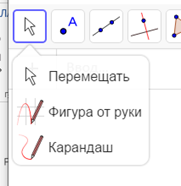 Рисунок 1 «Движение»Категория инструментов «Точки» (рис 2):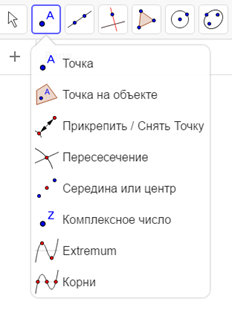 Рисунок 2 «Точки»Категория инструментов «Прямые по двум точкам» (рис.3):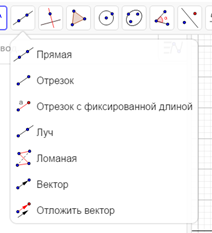 Рисунок 3 «Прямые по двум точкам»Категория «Прямые линии» (рис.4):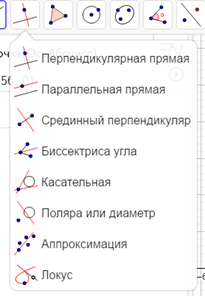 Рисунок 4 «Прямые линии»Категория «Многоугольники» (рис.5):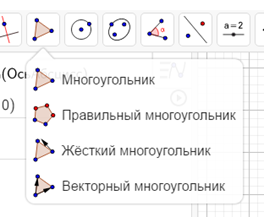 Рисунок 5 «Многоугольники»Категория  «Окружности и дуги»  (рис.6):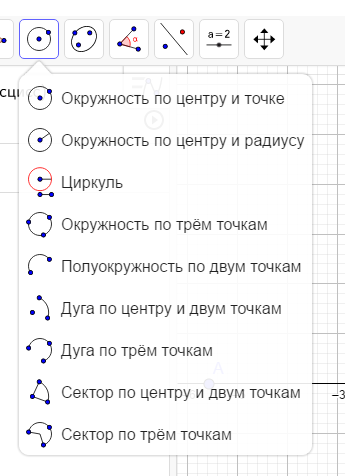 Рисунок 6 «Окружность и дуги»Категория «Кривые второго порядка» (рис.7):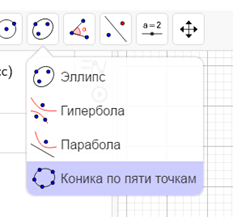 Рисунок 7 «Кривые второго порядка»Категория  «Измерения» (рис.8):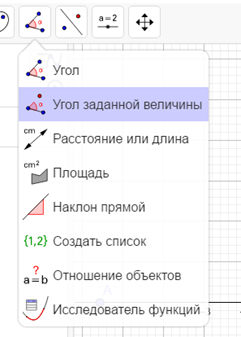 Рисунок 8 «Измерения»Категория «Преобразования»  (рис.9):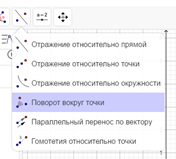 Рисунок 9 «Преобразования»Категория «Специальные возможности» (рис.10):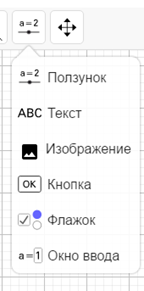 Рисунок 10 «Специальные возможности»Категория  «Действия над объектами»  (рис.11):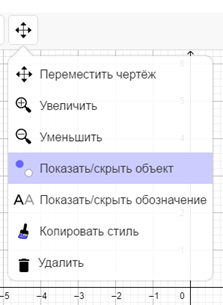 Рисунок 11 «Действия над объектами»GeoGebra позволяет осуществить важнейшую цель обучения курса геометрии – овладеть искусством доказательства.  Программа помогает реализовать поисковую и исследовательскую активность учеников. Занятия, организованные с помощью этой программы,  позволяет  сделать занятие интересным, продуктивным и занимательным. Ученики, находя решение задачи или проблемы, испытывают восторг и удовольствие от интеллектуального напряжения, и из бездейственного слушателя и потребителя знаний он становится автором собственных идей.Список использованных источниковhttps://www.geogebra.org/